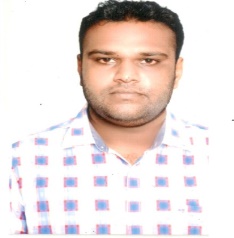 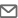 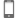 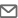 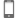 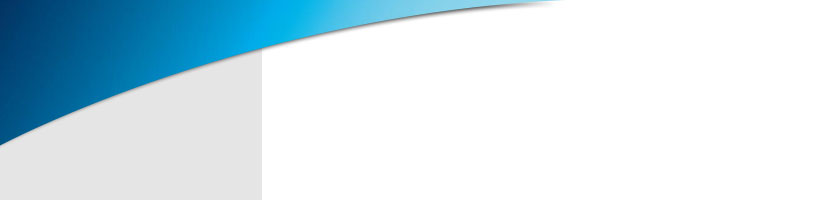 Result-oriented professional, targeting assignments in After Sales Service Operations with an organization of repute Profile Summary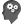 Results-driven professional offering nearly 4 years of experience in effective management of Service  Operations in Automobile industry, sales of SpareParts,Vehicles, Motorcycles, lubricants,Tires,Batteries ,Accessories & Engineering Sector within Africa.Spearheaded planning and procurement of spare parts/accessories to maintain optimization of inventory stock levels of services and products to meet customer requirementsGained technical knowledge of standard practices & procedures used in workshop, spare parts & service including supervisory techniques, personnel policies and proceduresEnhanced the business and managed various dealerships single-handedly; managed promotion and maintenance contracts of services and products including type, vendor development and pricing strategies for establishing primary & secondary networks of parts & servicesProficiency in recommending modifications to minimize escalations / breakdowns, reducing rejection, realizing operational efficiencies; skilled in controlling variability, costs & cycle-time for equipment through warranty, non – warranty, as well as premature failure claimsLeading sales planning and operations involving feasibility studies, enquiry generation, tendering, order execution, collection of receivables and coordination for after-sales servicesAccomplished and exceeded volume and profit goals by nurturing partnerships with existing customersDevised & executed marketing strategies with focus on achieving defined business objectives across all categoriesLeveraged with skills in providing after-sales services by understanding clients’ requirements and catering to the services related to failures Soft Skills 
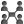 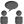 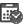 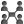 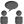 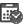 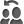 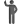 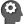 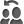 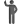 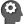 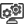 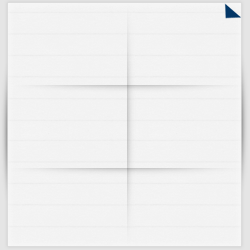  Work Experience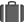 Dec’14-Oct’18 with Doshi Motors Ltd., Juba, South Sudan as After Sales ManagerKey Result Areas:Attended walk-in customers, received enquiries and provided quotationsReceived RFQs from NGOs & other customers and followed up with themResponded promptly to new customers assigned by Operational DirectorFollowed up for order confirmation and sent invoices; undertook payment follows-up with customersManaged all workshop/spare parts activities including supervising of employees, spare parts sales planning with Sales & Marketing Teams and inventory managementExplained benefits of company’s products to potential customers and demonstrated how they are better than competitor’s productsReceived, stored and tracked surplus products; prepared stock lists to maintain records of the sameCoordinated with Finance Team for arranging parts from suppliers on order confirmation; estimated cost for servicing & sub-contracting job worksFloated enquires to suppliers and collected quotations; compared & negotiated with suppliers to prepare purchase orders; procured spare parts with the help of parts cataloguesDesigned advertisement flyers and banners using Photoshop Software.Addressed all banking related issuesEstablished & nurtured cordial relationships with key clients for successful service delivery and high level of customer satisfaction Education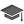 Mechanical Engineering from SJCIT Engg. College, Visvesvaraya Technological university in 2012-INDIA IT SKills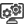 AutoCAD, Ansys, Hypermesh and Adobe PhotoshopMS Word and Excel Personal Details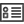 Date of Birth: 19th December 1986Languages Known: English, Kannada, Telugu, Hindi & Arabic (basic)Skype ID: live:srinivasayplAddress: No 9/A, Neeru Bhavi kemanna Layout, Hebbal,   Banagalore-         560032, Karnataka, IndiaPassport Details: PP No. Z3020548 (valid up to 27/11/2024)Driving Licence Details: (valid up to 20/09/2019) - issued by Govt. of South SudanNationality: IndianMarital Status: Married No. of Dependents: 3